Nixon Elementary School   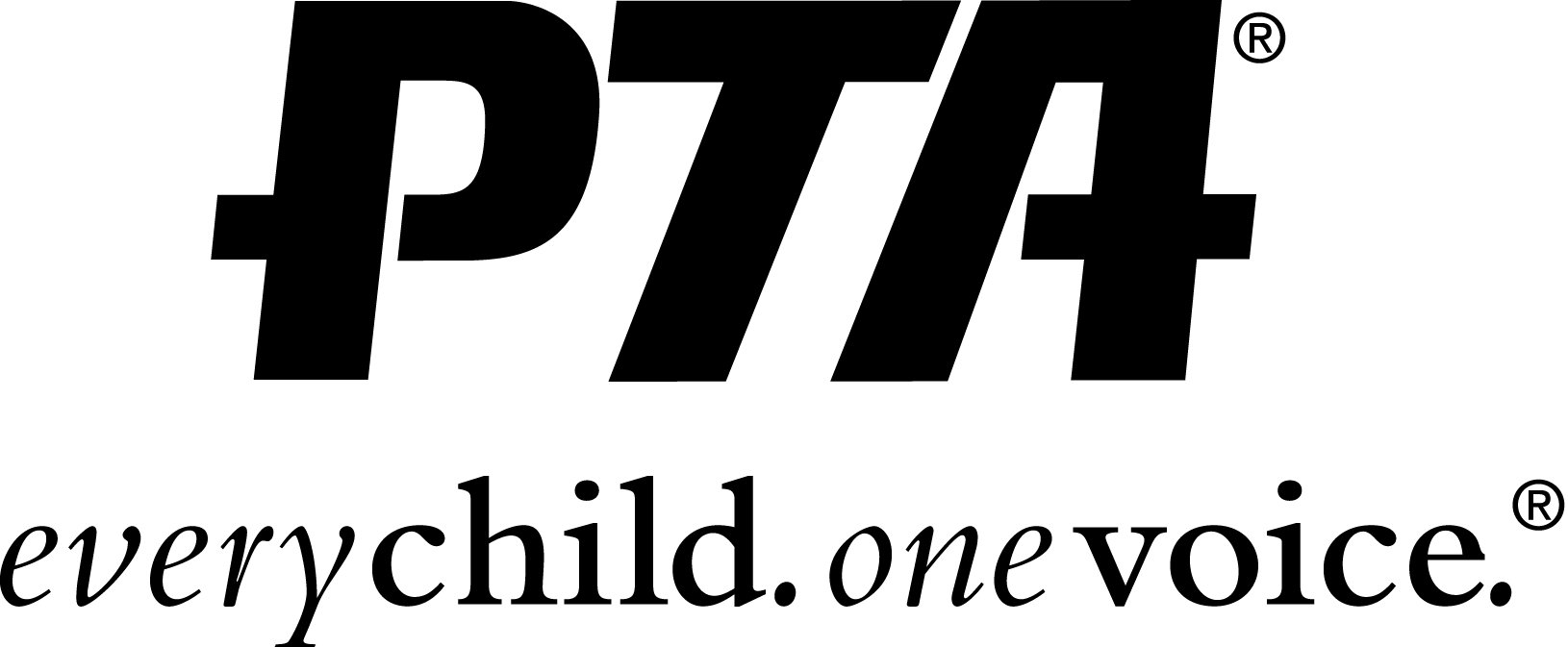 2014-2015 Nixon Elementary School PTA Membership FormThe PTA’s strength is its volunteers and their membership.  We understand that your time is valuable. We appreciate any time you are able provide. However, even if you are unable to make a commitment of time we are asking that you join our PTA. Your membership strengthens the PTA.   When the PTA gets involved, children benefit.  When you get involved with the PTA, the child who benefits most is your own!Membership #1Membership #2Please return this form to school with $6 per membership.  Thank you!When you join a local unit, you are automatically a member of the City Council PTA, the Iowa PTA and a member of the National PTA.First NameLast NameAddressCity/State/ZIPPhone Numberemail AddressFirst NameLast NameAddressCity/State/ZIPPhone Numberemail Address